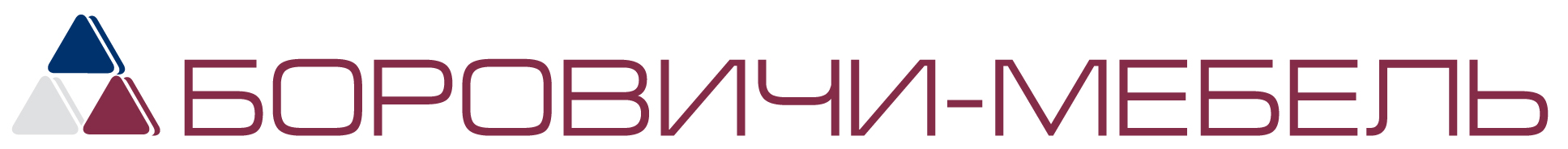                                          www.bormebel.com13.08.2019                                МЕБЕЛЬ ДЛЯ КУХНИ  ВАЙТ               ВАЙТ               ВАЙТ               ВАЙТ               ВАЙТ               ВАЙТ               ВАЙТ               ВАЙТ               ВАЙТ               ВАЙТ               ВАЙТ               ВАЙТ               ВАЙТ               ВАЙТ               ВАЙТ               ВАЙТ               ВАЙТ               ВАЙТ               ВАЙТ               ВАЙТ               ВАЙТ              Вайт 1000 Вайт 1000 Вайт 1000      5500      5500      5500      5500      5500      5500      5500      5500      5500      5500      5500      5500      5500      5500      5500      5500      5500      5500 Вайт 1500 Вайт 1500 Вайт 1500      6800      6800      6800      6800      6800      6800      6800      6800      6800      6800      6800      6800      6800      6800      6800      6800      6800      6800       СИМПЛ                                      Со столешницей  26 мм       СИМПЛ                                      Со столешницей  26 мм       СИМПЛ                                      Со столешницей  26 мм       СИМПЛ                                      Со столешницей  26 мм       СИМПЛ                                      Со столешницей  26 мм       СИМПЛ                                      Со столешницей  26 мм       СИМПЛ                                      Со столешницей  26 мм       СИМПЛ                                      Со столешницей  26 мм       СИМПЛ                                      Со столешницей  26 мм       СИМПЛ                                      Со столешницей  26 мм       СИМПЛ                                      Со столешницей  26 мм       СИМПЛ                                      Со столешницей  26 мм       СИМПЛ                                      Со столешницей  26 мм       СИМПЛ                                      Со столешницей  26 мм       СИМПЛ                                      Со столешницей  26 мм       СИМПЛ                                      Со столешницей  26 мм       СИМПЛ                                      Со столешницей  26 мм       СИМПЛ                                      Со столешницей  26 мм       СИМПЛ                                      Со столешницей  26 мм       СИМПЛ                                      Со столешницей  26 мм       СИМПЛ                                      Со столешницей  26 мм                                                        I категория        II категория                                                        I категория        II категория                                                        I категория        II категория                                                        I категория        II категория                                                        I категория        II категория                                                        I категория        II категория                                                        I категория        II категория                                                        I категория        II категория                                                        I категория        II категория                                                        I категория        II категория                                                        I категория        II категория                                                        I категория        II категория                                                        I категория        II категория                                                        I категория        II категория                                                        I категория        II категория                                                        I категория        II категория                                                        I категория        II категория                                                        I категория        II категория                                                        I категория        II категория                                                        I категория        II категория                                                        I категория        II категорияфасад ламино         фасад глянец, массивфасад ламино         фасад глянец, массивфасад ламино         фасад глянец, массивфасад ламино         фасад глянец, массивфасад ламино         фасад глянец, массивфасад ламино         фасад глянец, массивфасад ламино         фасад глянец, массивфасад ламино         фасад глянец, массивфасад ламино         фасад глянец, массивфасад ламино         фасад глянец, массивфасад ламино         фасад глянец, массивфасад ламино         фасад глянец, массивфасад ламино         фасад глянец, массивфасад ламино         фасад глянец, массивфасад ламино         фасад глянец, массивфасад ламино         фасад глянец, массивфасад ламино         фасад глянец, массивфасад ламино         фасад глянец, массив Симпл 1700 Симпл 1700 Симпл 1700 Симпл 1700  8000  8000  9600  9600  9600  9600  9600  9600  9600 Симпл 2100 Симпл 2100 Симпл 2100 Симпл 2100 9800 9800 12200 12200 12200 12200 12200 12200 12200 Симпл 2200  Симпл 2200  Симпл 2200  Симпл 2200 1170011700 14400 14400 14400 14400 14400 14400 14400 Симпл 2200 массив Симпл 2200 массив Симпл 2200 массив Симпл 2200 массив 16700 16700 16700 16700 16700 16700 16700 Симпл 2500  Симпл 2500  Симпл 2500  Симпл 2500 1300013000 16200 16200 16200 16200 16200 16200 16200 Симпл 2700х1500 угловой   Симпл 2700х1500 угловой   Симпл 2700х1500 угловой   Симпл 2700х1500 угловой  1570015700 19400 19400 19400 19400 19400 19400 19400 Симпл прямой угол 1600х2200 Симпл прямой угол 1600х2200 Симпл прямой угол 1600х2200 Симпл прямой угол 1600х22001790017900 21300 21300 21300 21300 21300 21300 21300      ПРЕСТИЖ      ПРЕСТИЖ      ПРЕСТИЖ      ПРЕСТИЖ      ПРЕСТИЖ      ПРЕСТИЖ      ПРЕСТИЖ      ПРЕСТИЖ      ПРЕСТИЖ      ПРЕСТИЖ      ПРЕСТИЖ      ПРЕСТИЖ      ПРЕСТИЖ      ПРЕСТИЖ      ПРЕСТИЖ      ПРЕСТИЖ      ПРЕСТИЖ      ПРЕСТИЖ      ПРЕСТИЖ      ПРЕСТИЖ      ПРЕСТИЖСо столешницей 26 ммСо столешницей 26 ммСо столешницей 26 ммСо столешницей 26 ммСо столешницей 26 ммСо столешницей 26 ммСо столешницей 26 мм Со столешницей 38  мм Со столешницей 38  мм Со столешницей 38  мм Со столешницей 38  мм Со столешницей 38  мм Со столешницей 38  мм Со столешницей 38  мм Со столешницей 38  ммБез столешницыБез столешницыБез столешницыI категорияI категорияII категория II категория II категория II категория II категория I категорияI категорияI категорияI категорияI категорияII категория II категория II категория I категорияI категория II категория  Престиж 1600         Престиж 1600         Престиж 1600        167001670020200202002020020200202001740017400174001740017400209002090020900145001450017500 Престиж 1700         Престиж 1700         Престиж 1700        151001510018800188001880018800188001640016400164001640016400201002010020100135001350016800 Престиж 2000         Престиж 2000         Престиж 2000        167001670021000210002100021000210001800018000180001800018000223002230022300153001530019100 Престиж 2100         Престиж 2100         Престиж 2100        163001630020200202002020020200202001770017700177001770017700217002170021700145001450018300 Престиж 2100 П              Престиж 2100 П              Престиж 2100 П             174001740021500215002150021500215001880018800188001880018800229002290022900164001640018900 Престиж 2400         Престиж 2400         Престиж 2400        290002900032900329003290032900329003040030400304003040030400342003420034200281002810031900 Престиж со шкафом под микроволновую печь 2200             Престиж со шкафом под микроволновую печь 2200             Престиж со шкафом под микроволновую печь 2200            206002060025500255002550025500255002210022100221002210022100271002710027100182001820022600 Престиж угловой 1200х1785        Престиж угловой 1200х1785        Престиж угловой 1200х1785       166001660019400194001940019400194001940019400194001940019400221002210022100151001510017800 Престиж угловой 1900х1305      Престиж угловой 1900х1305      Престиж угловой 1900х1305     215002150026300263002630026300263002440024400244002440024400293002930029300186001860023100 Престиж угловой 1230х1785 с гнутыми фасадами Престиж угловой 1230х1785 с гнутыми фасадами Престиж угловой 1230х1785 с гнутыми фасадами235002350029800298002980029800298002630026300263002630026300326003260032600213002130025200 Престиж угловой 1900х1335 с гнутыми фасадами Престиж угловой 1900х1335 с гнутыми фасадами Престиж угловой 1900х1335 с гнутыми фасадами294002940035100351003510035100351003230032300323003230032300381003810038100261002610032000 Престиж угловой 1230х2085 с гнутыми фасадами Престиж угловой 1230х2085 с гнутыми фасадами Престиж угловой 1230х2085 с гнутыми фасадами306003060038200382003820038200382003370033700337003370033700413004130041300276002760033100КЛАССИКАКЛАССИКАКЛАССИКАКЛАССИКАКЛАССИКАКЛАССИКАКЛАССИКАКЛАССИКАКЛАССИКАКЛАССИКАКЛАССИКАКЛАССИКАКЛАССИКАКЛАССИКАКЛАССИКАКЛАССИКАКЛАССИКАКЛАССИКАКЛАССИКАКЛАССИКАКЛАССИКАКлассика 1300 Классика 1300 Классика 1300 1080010800130001300013000130001170011700117001170011700139001390013900139009700970011800Классика 1500Классика 1500Классика 1500127001270015500155001550015500138001380013800138001380016600166001660016600116001160014200Классика 1700 Классика 1700 Классика 1700 139001390016900169001690016900152001520015200152001520018300183001830018300123001230015200Классика 1700 ВКлассика 1700 ВКлассика 1700 В134001340016000160001600016000143001430014300143001430016800168001680016800125001250015200Классика 1700 НКлассика 1700 НКлассика 1700 Н151001510018200182001820018200158001580015800158001580018900189001890018900143001430017200Классика 1800Классика 1800Классика 1800188001880022400224002240022400197001970019700197001970023300233002330023300174001740018600Классика 2000 Классика 2000 Классика 2000 141001410017300173001730017300154001540015400154001540018600186001860018600128001280015600Классика 2335 с гнутыми фасадамиКлассика 2335 с гнутыми фасадамиКлассика 2335 с гнутыми фасадами249002490029900299002990029900266002660026600266002660031700317003170031700213002130026100Классика угловой 900х2100                                    Классика угловой 900х2100                                    Классика угловой 900х2100                                    189001890023400234002340023400216002160021600216002160026100261002610026100161001610019900Классика угловой 1200х1785 Классика угловой 1200х1785 Классика угловой 1200х1785 191001910023700237002370023700219002190021900219002190026400264002640026400163001630020100Классика Прованс  угловая 1735х1900 ммКлассика Прованс  угловая 1735х1900 ммКлассика Прованс  угловая 1735х1900 мм461004610052000520005200052000498004980049800498004980055800558005580055800426004260048100Классика угловая  1335х1800Классика угловая  1335х1800Классика угловая  1335х1800239002390029500295002950029500267002670026700267002670032300323003230032300218002180027100Классика угловая  1435х2000Классика угловая  1435х2000Классика угловая  1435х2000295002950036500365003650036500327003270032700327003270039700397003970039700270002700033400Классика угловая  1600х1800Классика угловая  1600х1800Классика угловая  1600х1800220002200027000270002700027000251002510025100251002510030000300003000030000191001910023700Классика угл. 1230х1785 с гнутыми фас. высота навесных шкафов 700                                                      Классика угл. 1230х1785 с гнутыми фас. высота навесных шкафов 700                                                      Классика угл. 1230х1785 с гнутыми фас. высота навесных шкафов 700                                                      262002620032000320003200032000289002890028900289002890034800348003480034800237002370029500Классика угл. 1230х1785 с гнутыми фас. высота навесных шкафов 900                                                          Классика угл. 1230х1785 с гнутыми фас. высота навесных шкафов 900                                                          Классика угл. 1230х1785 с гнутыми фас. высота навесных шкафов 900                                                          289002890035900359003590035900317003170031700317003170038600386003860038600263002630033000Классика угловой 1200х2100 высота навесных шкафов 700Классика угловой 1200х2100 высота навесных шкафов 700Классика угловой 1200х2100 высота навесных шкафов 700215002150026200262002620026200245002450024500245002450029300293002930029300184001840022300Классика угловой 1200х2100 высота навесных шкафов 900Классика угловой 1200х2100 высота навесных шкафов 900Классика угловой 1200х2100 высота навесных шкафов 900229002290028200282002820028200260002600026000260002600031200312003120031200198001980024300МАССИВМАССИВМАССИВМАССИВМАССИВМАССИВМАССИВМАССИВМАССИВМАССИВМАССИВМАССИВМАССИВМАССИВМАССИВМАССИВМАССИВМАССИВМАССИВМАССИВМАССИВСо столешницей  26 ммСо столешницей  26 ммСо столешницей  26 ммСо столешницей  26 ммСо столешницей  26 ммСо столешницей  26 ммСо столешницей  26 ммСо столешницей  26 ммСо столешницей  38 ммСо столешницей  38 ммСо столешницей  38 ммСо столешницей  38 ммСо столешницей  38 ммСо столешницей  38 ммСо столешницей  38 ммСо столешницей  38 ммБез столешницыБез столешницыМассив 1500Массив 1500Массив 1500265002650026500265002650026500265002650027600276002760027600276002760027600276002400024000Массив 2400Массив 2400Массив 2400376003760037600376003760037600376003760039300393003930039300393003930039300393003610036100Массив 2400 ВМассив 2400 ВМассив 2400 В339003390033900339003390033900339003390035500355003550035500355003550035500355003260032600Массив 2900Массив 2900Массив 2900376003760037600376003760037600376003760039300393003930039300393003930039300393003670036700Массив 3000 с пеналомМассив 3000 с пеналомМассив 3000 с пеналом402004020040200402004020040200402004020041500415004150041500415004150041500415003930039300Массив угловой 1735х1800 высота навесных шкафов 900Массив угловой 1735х1800 высота навесных шкафов 900Массив угловой 1735х1800 высота навесных шкафов 900565005650056500565005650056500565005650059400594005940059400594005940059400594005460054600Массив угловой 1735х2050 высота навесных шкафов 900Массив угловой 1735х2050 высота навесных шкафов 900Массив угловой 1735х2050 высота навесных шкафов 900630006300063000630006300063000630006300066200662006620066200662006620066200662006020060200Массив угловой 1335х2500 высота навесных шкафов 900Массив угловой 1335х2500 высота навесных шкафов 900Массив угловой 1335х2500 высота навесных шкафов 900635006350063500635006350063500635006350066700667006670066700667006670066700667006060060600Массив угловой 1335х1600 высота навесных шкафов 700Массив угловой 1335х1600 высота навесных шкафов 700Массив угловой 1335х1600 высота навесных шкафов 700457004570045700457004570045700457004570048100481004810048100481004810048100481004380043800АКСЕССУАРЫ ДЛЯ КУХНИСтолешницыАКСЕССУАРЫ ДЛЯ КУХНИСтолешницыАКСЕССУАРЫ ДЛЯ КУХНИСтолешницыАКСЕССУАРЫ ДЛЯ КУХНИСтолешницыАКСЕССУАРЫ ДЛЯ КУХНИСтолешницыАКСЕССУАРЫ ДЛЯ КУХНИСтолешницыАКСЕССУАРЫ ДЛЯ КУХНИСтолешницыАКСЕССУАРЫ ДЛЯ КУХНИСтолешницыАКСЕССУАРЫ ДЛЯ КУХНИСтолешницыАКСЕССУАРЫ ДЛЯ КУХНИСтолешницыАКСЕССУАРЫ ДЛЯ КУХНИСтолешницыАКСЕССУАРЫ ДЛЯ КУХНИСтолешницыАКСЕССУАРЫ ДЛЯ КУХНИСтолешницыАКСЕССУАРЫ ДЛЯ КУХНИСтолешницыАКСЕССУАРЫ ДЛЯ КУХНИСтолешницыАКСЕССУАРЫ ДЛЯ КУХНИСтолешницыАКСЕССУАРЫ ДЛЯ КУХНИСтолешницыАКСЕССУАРЫ ДЛЯ КУХНИСтолешницыАКСЕССУАРЫ ДЛЯ КУХНИСтолешницыАКСЕССУАРЫ ДЛЯ КУХНИСтолешницыАКСЕССУАРЫ ДЛЯ КУХНИСтолешницыСтолешница 3000х600 26 мм (пог.м)Столешница 3000х600 26 мм (пог.м)Столешница 3000х600 26 мм (пог.м)660660660660660660660660660660660660660660660660660660Столешница 3000х600 38 мм (пог.м)Столешница 3000х600 38 мм (пог.м)Столешница 3000х600 38 мм (пог.м)990990990990990990990990990990990990990990990990990990Стеновые панелиСтеновые панелиСтеновые панелиСтеновые панелиСтеновые панелиСтеновые панелиСтеновые панелиСтеновые панелиСтеновые панелиСтеновые панелиСтеновые панелиСтеновые панелиСтеновые панелиСтеновые панелиСтеновые панелиСтеновые панелиСтеновые панелиСтеновые панелиСтеновые панелиСтеновые панелиСтеновые панелиСтеновая панель 3000х600Стеновая панель 3000х600Стеновая панель 3000х600190019001900190019001900190019001900190019001900190019001900190019001900ВытяжкиВытяжкиВытяжкиВытяжкиВытяжкиВытяжкиВытяжкиВытяжкиВытяжкиВытяжкиВытяжкиВытяжкиВытяжкиВытяжкиВытяжкиВытяжкиВытяжкиВытяжкиВытяжкиВытяжкиВытяжкиApollo 600Apollo 600Apollo 600770077007700770077007700770077007700770077007700770077007700770077007700Интегра 500 Интегра 500 Интегра 500 540054005400540054005400540054005400540054005400540054005400540054005400Интегра 600Интегра 600Интегра 600540054005400540054005400540054005400540054005400540054005400540054005400Ротонда 500Ротонда 500Ротонда 500128001280012800128001280012800128001280012800128001280012800128001280012800128001280012800Ротонда 600Ротонда 600Ротонда 600128001280012800128001280012800128001280012800128001280012800128001280012800128001280012800Ротонда 900Ротонда 900Ротонда 900164001640016400164001640016400164001640016400164001640016400164001640016400164001640016400МойкиМойкиМойкиМойкиМойкиМойкиМойкиМойкиМойкиМойкиМойкиМойкиМойкиМойкиМойкиМойкиМойкиМойкиМойкиМойкиМойкиВрезная круглая  490х490Врезная круглая  490х490Врезная круглая  490х490140014001400140014001400140014001400140014001400140014001400140014001400Врезная овальная 765х475Врезная овальная 765х475Врезная овальная 765х475290029002900290029002900290029002900290029002900290029002900290029002900Врезная прямоугольная   760х435 Врезная прямоугольная   760х435 Врезная прямоугольная   760х435 200020002000200020002000200020002000200020002000200020002000200020002000Врезная прямоугольная   560х435Врезная прямоугольная   560х435Врезная прямоугольная   560х435200020002000200020002000200020002000200020002000200020002000200020002000Накладная для столешниц 26 мм   500х600Накладная для столешниц 26 мм   500х600Накладная для столешниц 26 мм   500х600170017001700170017001700170017001700170017001700170017001700170017001700Накладная для столешниц 26 мм   800х600Накладная для столешниц 26 мм   800х600Накладная для столешниц 26 мм   800х600200020002000200020002000200020002000200020002000200020002000200020002000Врезная круглая гранит F 08       495                                                                              Врезная круглая гранит F 08       495                                                                              Врезная круглая гранит F 08       495                                                                              390039003900390039003900390039003900390039003900390039003900390039003900Врезная овальная гранит F 18       720х455                                                                             Врезная овальная гранит F 18       720х455                                                                             Врезная овальная гранит F 18       720х455                                                                             520052005200520052005200520052005200520052005200520052005200520052005200Врезная прямоугольная гранит F 12    770х495                                                                         Врезная прямоугольная гранит F 12    770х495                                                                         Врезная прямоугольная гранит F 12    770х495                                                                         760076007600760076007600760076007600760076007600760076007600760076007600Врезная угловая гранит F 14     950х500                                                                                  Врезная угловая гранит F 14     950х500                                                                                  Врезная угловая гранит F 14     950х500                                                                                  750075007500750075007500750075007500750075007500750075007500750075007500Врезная прямоугольная гранит F11   445х500Врезная прямоугольная гранит F11   445х500Врезная прямоугольная гранит F11   445х500520052005200520052005200520052005200520052005200520052005200520052005200Врезная прямоугольная гранит F13   760х500Врезная прямоугольная гранит F13   760х500Врезная прямоугольная гранит F13   760х500760076007600760076007600760076007600760076007600760076007600760076007600Врезная с 2-мя чашами гранит F10    770х495Врезная с 2-мя чашами гранит F10    770х495Врезная с 2-мя чашами гранит F10    770х495830083008300830083008300830083008300830083008300830083008300830083008300ВитражиВитражиВитражиВитражиВитражиВитражиВитражиВитражиВитражиВитражиВитражиВитражиВитражиВитражиВитражиВитражиВитражиВитражиВитражиВитражиВитражиВитражВитражВитраж100010001000100010001000100010001000100010001000100010001000100010001000Витраж гнутыйВитраж гнутыйВитраж гнутый170017001700170017001700170017001700170017001700170017001700170017001700ПосудосушителиПосудосушителиПосудосушителиПосудосушителиПосудосушителиПосудосушителиПосудосушителиПосудосушителиПосудосушителиПосудосушителиПосудосушителиПосудосушителиПосудосушителиПосудосушителиПосудосушителиПосудосушителиПосудосушителиПосудосушителиПосудосушителиПосудосушителиПосудосушители500500500230230230230230230230230230230230230230230230230230230600600600250250250250250250250250250250250250250250250250250250800800800280280280280280280280280280280280280280280280280280280УгловойУгловойУгловой290290290290290290290290290290290290290290290290290290Сталь, хром с 2-мя поддонами 400                                                     Сталь, хром с 2-мя поддонами 400                                                     Сталь, хром с 2-мя поддонами 400                                                     800800800800800800800800800800800800800800800800800800Сталь, хром с 2-мя поддонами 500                                                     Сталь, хром с 2-мя поддонами 500                                                     Сталь, хром с 2-мя поддонами 500                                                     110011001100110011001100110011001100110011001100110011001100110011001100Сталь, хром с 2-мя поддонами 600                                                      Сталь, хром с 2-мя поддонами 600                                                      Сталь, хром с 2-мя поддонами 600                                                      120012001200120012001200120012001200120012001200120012001200120012001200Сталь, хром с 2-мя поддонами 800                                                   Сталь, хром с 2-мя поддонами 800                                                   Сталь, хром с 2-мя поддонами 800                                                   150015001500150015001500150015001500150015001500150015001500150015001500Сталь, хром с 2-мя поддонами 900                                                      Сталь, хром с 2-мя поддонами 900                                                      Сталь, хром с 2-мя поддонами 900                                                      210021002100210021002100210021002100210021002100210021002100210021002100ПоддоныПоддоныПоддоныПоддоныПоддоныПоддоныПоддоныПоддоныПоддоныПоддоныПоддоныПоддоныПоддоныПоддоныПоддоныПоддоныПоддоныПоддоныПоддоныПоддоныПоддоны500500500170170170170170170170170170170170170170170170170170170600600600170170170170170170170170170170170170170170170170170170800800800170170170170170170170170170170170170170170170170170170Лотки для столовых приборовЛотки для столовых приборовЛотки для столовых приборовЛотки для столовых приборовЛотки для столовых приборовЛотки для столовых приборовЛотки для столовых приборовЛотки для столовых приборовЛотки для столовых приборовЛотки для столовых приборовЛотки для столовых приборовЛотки для столовых приборовЛотки для столовых приборовЛотки для столовых приборовЛотки для столовых приборовЛотки для столовых приборовЛотки для столовых приборовЛотки для столовых приборовЛотки для столовых приборовЛотки для столовых приборовЛотки для столовых приборов400                                                                                                                                                                                                       300400                                                                                                                                                                                                       300400                                                                                                                                                                                                       300400                                                                                                                                                                                                       300400                                                                                                                                                                                                       300400                                                                                                                                                                                                       300400                                                                                                                                                                                                       300400                                                                                                                                                                                                       300400                                                                                                                                                                                                       300400                                                                                                                                                                                                       300400                                                                                                                                                                                                       300400                                                                                                                                                                                                       300400                                                                                                                                                                                                       300400                                                                                                                                                                                                       300400                                                                                                                                                                                                       300400                                                                                                                                                                                                       300400                                                                                                                                                                                                       300400                                                                                                                                                                                                       300400                                                                                                                                                                                                       300400                                                                                                                                                                                                       300400                                                                                                                                                                                                       300500                                                                                                                                                                                                       330500                                                                                                                                                                                                       330500                                                                                                                                                                                                       330500                                                                                                                                                                                                       330500                                                                                                                                                                                                       330500                                                                                                                                                                                                       330500                                                                                                                                                                                                       330500                                                                                                                                                                                                       330500                                                                                                                                                                                                       330500                                                                                                                                                                                                       330500                                                                                                                                                                                                       330500                                                                                                                                                                                                       330500                                                                                                                                                                                                       330500                                                                                                                                                                                                       330500                                                                                                                                                                                                       330500                                                                                                                                                                                                       330500                                                                                                                                                                                                       330500                                                                                                                                                                                                       330500                                                                                                                                                                                                       330500                                                                                                                                                                                                       330500                                                                                                                                                                                                       330600                                                                                                                                                                                                       370600                                                                                                                                                                                                       370600                                                                                                                                                                                                       370600                                                                                                                                                                                                       370600                                                                                                                                                                                                       370600                                                                                                                                                                                                       370600                                                                                                                                                                                                       370600                                                                                                                                                                                                       370600                                                                                                                                                                                                       370600                                                                                                                                                                                                       370600                                                                                                                                                                                                       370600                                                                                                                                                                                                       370600                                                                                                                                                                                                       370600                                                                                                                                                                                                       370600                                                                                                                                                                                                       370600                                                                                                                                                                                                       370600                                                                                                                                                                                                       370600                                                                                                                                                                                                       370600                                                                                                                                                                                                       370600                                                                                                                                                                                                       370600                                                                                                                                                                                                       370ДоводчикиДоводчикиДоводчикиДоводчикиДоводчикиДоводчикиДоводчикиДоводчикиДоводчикиДоводчикиДоводчикиДоводчикиДоводчикиДоводчикиДоводчикиДоводчикиДоводчикиДоводчикиДоводчикиДоводчикиДоводчикиПетля с доводчиком                                                                                                                Петля с доводчиком                                                                                                                Петля с доводчиком                                                                                                                100100100100100100100100100100100100100100100100100100Металлический ящик с системой плавного закрывания КАЛИБРА                                 Металлический ящик с системой плавного закрывания КАЛИБРА                                 Металлический ящик с системой плавного закрывания КАЛИБРА                                 280028002800280028002800280028002800280028002800280028002800280028002800Расширитель боковин для ящика КАЛИБРА                                                                      Расширитель боковин для ящика КАЛИБРА                                                                      Расширитель боковин для ящика КАЛИБРА                                                                      550550550550550550550550550550550550550550550550550550Механизм Демфер  для металлических ящиков 600 Механизм Демфер  для металлических ящиков 600 Механизм Демфер  для металлических ящиков 600 220220220220220220220220220220220220220220220220220220Механизм Демфер  для металлических ящиков более 600 Механизм Демфер  для металлических ящиков более 600 Механизм Демфер  для металлических ящиков более 600 440440440440440440440440440440440440440440440440440440Подъемный механизм Hefele комплект                                                                                                          Подъемный механизм Hefele комплект                                                                                                          Подъемный механизм Hefele комплект                                                                                                          500050005000500050005000500050005000500050005000500050005000500050005000Соединительные планкиСоединительные планкиСоединительные планкиСоединительные планкиСоединительные планкиСоединительные планкиСоединительные планкиСоединительные планкиСоединительные планкиСоединительные планкиСоединительные планкиСоединительные планкиСоединительные планкиСоединительные планкиСоединительные планкиСоединительные планкиСоединительные планкиСоединительные планкиСоединительные планкиСоединительные планкиСоединительные планкиУгловая Угловая Угловая 170170170170170170170170170170170170170170170170170170КУХОННЫЕ ДИВАНЫ КУХОННЫЕ ДИВАНЫ КУХОННЫЕ ДИВАНЫ КУХОННЫЕ ДИВАНЫ КУХОННЫЕ ДИВАНЫ КУХОННЫЕ ДИВАНЫ КУХОННЫЕ ДИВАНЫ КУХОННЫЕ ДИВАНЫ КУХОННЫЕ ДИВАНЫ КУХОННЫЕ ДИВАНЫ КУХОННЫЕ ДИВАНЫ КУХОННЫЕ ДИВАНЫ КУХОННЫЕ ДИВАНЫ КУХОННЫЕ ДИВАНЫ КУХОННЫЕ ДИВАНЫ КУХОННЫЕ ДИВАНЫ КУХОННЫЕ ДИВАНЫ КУХОННЫЕ ДИВАНЫ КУХОННЫЕ ДИВАНЫ КУХОННЫЕ ДИВАНЫ КУХОННЫЕ ДИВАНЫ ткань I категорииткань I категорииткань I категорииткань I категорииткань I категорииткань II категорииткань II категорииткань II категорииткань II категорииЭтюд облегченный    940  940  940  940  940  940  940  940  940  940  940280028002800280028003900390039003900Этюд облегченный  11401140114011401140114011401140114011401140280028002800280028003900390039003900Этюд облегченный 13901390139013901390139013901390139013901390280028002800280028003900390039003900Этюд облегченный Релакс  940  940  940  940  940  940  940  940  940  940  94050005000500050005000Этюд облегченный Релакс1140114011401140114011401140114011401140114050005000500050005000Этюд облегченный Релакс1390139013901390139013901390139013901390139050005000500050005000Этюд облегченный с ящиком  940  940  940  940  940  940  940  940  940  940  940390039003900390039005000500050005000Этюд облегченный с ящиком11401140114011401140114011401140114011401140390039003900390039005000500050005000Этюд облегченный с ящиком13901390139013901390139013901390139013901390390039003900390039005000500050005000Этюд облегченный с ящиком Релакс  940  940  940  940  940  940  940  940  940  940  94061006100610061006100Этюд облегченный с ящиком Релакс1140114011401140114011401140114011401140114061006100610061006100Этюд облегченный с ящиком Релакс1390139013901390139013901390139013901390139061006100610061006100Угловой Этюд облегченный 2-11100х15001100х15001100х15001100х15001100х15001100х15001100х15001100х15001100х15001100х15001100х1500660066006600660066007700770077007700Угловой Этюд облегченный 2-1 Релакс1100х15001100х15001100х15001100х15001100х15001100х15001100х15001100х15001100х15001100х15001100х150088008800880088008800Угловой Этюд облегченный 2-1 с ящиком1100х15001100х15001100х15001100х15001100х15001100х15001100х15001100х15001100х15001100х15001100х1500770077007700770077008800880088008800Угловой Этюд облегченный 2-1 с ящиком Релакс1100х15001100х15001100х15001100х15001100х15001100х15001100х15001100х15001100х15001100х15001100х150099009900990099009900Угловой Этюд облегченный 3-1 1100х17001100х17001100х17001100х17001100х17001100х17001100х17001100х17001100х17001100х17001100х1700660066006600660066007700770077007700Угловой Этюд облегченный 3-1 Релакс1100х17001100х17001100х17001100х17001100х17001100х17001100х17001100х17001100х17001100х17001100х170088008800880088008800Угловой Этюд облегченный 3-1 с ящиком1100х17001100х17001100х17001100х17001100х17001100х17001100х17001100х17001100х17001100х17001100х1700770077007700770077008800880088008800Угловой Этюд облегченный 3-1 с ящиком Релакс1100х17001100х17001100х17001100х17001100х17001100х17001100х17001100х17001100х17001100х17001100х170099009900990099009900Этюд  950  950  950  950  950  950  950  950  950  950  950440044004400440044005500550055005500Этюд11501150115011501150115011501150115011501150440044004400440044005500550055005500Этюд14001400140014001400140014001400140014001400440044004400440044005500550055005500Этюд Релакс  950  950  950  950  950  950  950  950  950  950  95066006600660066006600Этюд Релакс1150115011501150115011501150115011501150115066006600660066006600Этюд Релакс1400140014001400140014001400140014001400140066006600660066006600Этюд с решеткой  950  950  950  950  950  950  950  950  950  950  950660066006600660066007700770077007700Этюд с решеткой11501150115011501150115011501150115011501150660066006600660066007700770077007700Этюд с решеткой14001400140014001400140014001400140014001400660066006600660066007700770077007700Этюд с решеткой Релакс  950  950  950  950  950  950  950  950  950  950  95088008800880088008800Этюд с решеткой Релакс1150115011501150115011501150115011501150115088008800880088008800Этюд с решеткой Релакс1400140014001400140014001400140014001400140088008800880088008800Угловой Этюд 2-11180х15801180х15801180х15801180х15801180х15801180х15801180х15801180х15801180х15801180х15801180х15809900990099009900990011000110001100011000Угловой Этюд 2-1 Релакс1180х15801180х15801180х15801180х15801180х15801180х15801180х15801180х15801180х15801180х15801180х1580           12100           12100           12100           12100           12100Угловой Этюд 2-1 c решеткой1180х15801180х15801180х15801180х15801180х15801180х15801180х15801180х15801180х15801180х15801180х1580           12100           12100           12100           12100           1210013200132001320013200Угловой Этюд 2-1 c решеткой Релакс1180х15801180х15801180х15801180х15801180х15801180х15801180х15801180х15801180х15801180х15801180х1580           14300           14300           14300           14300           14300Угловой Этюд 3-11180х17801180х17801180х17801180х17801180х17801180х17801180х17801180х17801180х17801180х17801180х1780 9900 9900 9900 9900 990011000110001100011000Угловой Этюд 3-1 Релакс1180х17801180х17801180х17801180х17801180х17801180х17801180х17801180х17801180х17801180х17801180х1780           12100           12100           12100           12100           12100Угловой Этюд 3-1 c решеткой1180х17801180х17801180х17801180х17801180х17801180х17801180х17801180х17801180х17801180х17801180х1780           12100           12100           12100           12100           1210013200132001320013200Угловой Этюд 3-1 c решеткой Релакс1180х17801180х17801180х17801180х17801180х17801180х17801180х17801180х17801180х17801180х17801180х1780           14300           14300           14300           14300           14300Угловой Этюд со спальным местом1220х2050 (сп. место 1030х1900)1220х2050 (сп. место 1030х1900)1220х2050 (сп. место 1030х1900)1220х2050 (сп. место 1030х1900)1220х2050 (сп. место 1030х1900)1220х2050 (сп. место 1030х1900)1220х2050 (сп. место 1030х1900)1220х2050 (сп. место 1030х1900)1220х2050 (сп. место 1030х1900)1220х2050 (сп. место 1030х1900)1220х2050 (сп. место 1030х1900)           13200           13200           13200           13200           1320014900149001490014900Угловой Этюд со спальным местом Релакс1220х2050 (сп. место 1030х1900)1220х2050 (сп. место 1030х1900)1220х2050 (сп. место 1030х1900)1220х2050 (сп. место 1030х1900)1220х2050 (сп. место 1030х1900)1220х2050 (сп. место 1030х1900)1220х2050 (сп. место 1030х1900)1220х2050 (сп. место 1030х1900)1220х2050 (сп. место 1030х1900)1220х2050 (сп. место 1030х1900)1220х2050 (сп. место 1030х1900)           15400           15400           15400           15400           15400Уют с ящиком14001400140014001400140014001400140014001400 6600 6600 6600 6600 6600  8800  8800  8800  8800Угловой Уют с ящиками1120х20001120х20001120х20001120х20001120х20001120х20001120х20001120х20001120х20001120х20001120х2000           13200           13200           13200           13200           1320015400154001540015400Угловой Уют со спальным местом        1120х2000 (сп. место 950х1850) 1120х2000 (сп. место 950х1850) 1120х2000 (сп. место 950х1850) 1120х2000 (сп. место 950х1850) 1120х2000 (сп. место 950х1850) 1120х2000 (сп. место 950х1850) 1120х2000 (сп. место 950х1850) 1120х2000 (сп. место 950х1850) 1120х2000 (сп. место 950х1850) 1120х2000 (сп. место 950х1850) 1120х2000 (сп. место 950х1850)            16500           16500           16500           16500           1650018700187001870018700Угловой диван со спальным местом1200х2400 (сп. место 970х1950) 1200х2400 (сп. место 970х1950) 1200х2400 (сп. место 970х1950) 1200х2400 (сп. место 970х1950) 1200х2400 (сп. место 970х1950) 1200х2400 (сп. место 970х1950) 1200х2400 (сп. место 970х1950) 1200х2400 (сп. место 970х1950) 1200х2400 (сп. место 970х1950) 1200х2400 (сп. место 970х1950) 1200х2400 (сп. место 970х1950)            19000           19000           19000           19000           1900021200212002120021200Угловой диван со спальным местом Релакс1200х2400 (сп. место 970х1950)1200х2400 (сп. место 970х1950)1200х2400 (сп. место 970х1950)1200х2400 (сп. место 970х1950)1200х2400 (сп. место 970х1950)1200х2400 (сп. место 970х1950)1200х2400 (сп. место 970х1950)1200х2400 (сп. место 970х1950)1200х2400 (сп. место 970х1950)1200х2400 (сп. место 970х1950)1200х2400 (сп. место 970х1950)           21200           21200           21200           21200           21200Банкетка480х650480х650480х650480х650480х650480х650480х650480х650480х650480х650480х650 3300 3300 3300 3300 3300  4400  4400  4400  4400Боковина прямая625х135х545625х135х545625х135х545625х135х545625х135х545625х135х545625х135х545625х135х545625х135х545625х135х545625х135х545 1400 1400 1400 1400 1400  1700  1700  1700  1700СТОЛЫ ОБЕДЕННЫЕСТОЛЫ ОБЕДЕННЫЕСТОЛЫ ОБЕДЕННЫЕСТОЛЫ ОБЕДЕННЫЕСТОЛЫ ОБЕДЕННЫЕСТОЛЫ ОБЕДЕННЫЕСТОЛЫ ОБЕДЕННЫЕСТОЛЫ ОБЕДЕННЫЕСТОЛЫ ОБЕДЕННЫЕСТОЛЫ ОБЕДЕННЫЕСТОЛЫ ОБЕДЕННЫЕСТОЛЫ ОБЕДЕННЫЕСТОЛЫ ОБЕДЕННЫЕСТОЛЫ ОБЕДЕННЫЕСТОЛЫ ОБЕДЕННЫЕСТОЛЫ ОБЕДЕННЫЕСТОЛЫ ОБЕДЕННЫЕСТОЛЫ ОБЕДЕННЫЕСТОЛЫ ОБЕДЕННЫЕСТОЛЫ ОБЕДЕННЫЕСТОЛЫ ОБЕДЕННЫЕПрямая ножка КомпактПрямая ножка Компакт600х720600х720600х720600х720600х720600х7201100110011001100110011001100110011001100110011001100Прямая ножкаПрямая ножка600х900600х900600х900600х900600х900600х9001200120012001200120012001200120012001200120012001200Прямая ножка с ящикомПрямая ножка с ящиком600х900600х900600х900600х900600х900600х9001900190019001900190019001900190019001900190019001900Раскладной прямая ножка КомпактРаскладной прямая ножка Компакт600х720(720х1200)600х720(720х1200)600х720(720х1200)600х720(720х1200)600х720(720х1200)600х720(720х1200)2000200020002000200020002000200020002000200020002000Раскладной прямая ножкаРаскладной прямая ножка600х900(900х1200)600х900(900х1200)600х900(900х1200)600х900(900х1200)600х900(900х1200)600х900(900х1200)2100210021002100210021002100210021002100210021002100Раскладной прямая ножка с ящикомРаскладной прямая ножка с ящиком600х900(900х1200)600х900(900х1200)600х900(900х1200)600х900(900х1200)600х900(900х1200)600х900(900х1200)2800280028002800280028002800280028002800280028002800Овальная крышка ламиноОвальная крышка ламино700х1000700х1000700х1000700х1000700х1000700х10003300330033003300330033003300330033003300330033003300Овальная крышка ламиноОвальная крышка ламино800х1270800х1270800х1270800х1270800х1270800х12704400440044004400440044004400440044004400440044004400Овальная крышка шпонОвальная крышка шпон700х1000700х1000700х1000700х1000700х1000700х10006100610061006100610061006100610061006100610061006100Овальная крышка шпонОвальная крышка шпон800х1270800х1270800х1270800х1270800х1270800х12707200720072007200720072007200720072007200720072007200Раздвижной овальная крышка ламиноРаздвижной овальная крышка ламино700х1000 (700х1300)700х1000 (700х1300)700х1000 (700х1300)700х1000 (700х1300)700х1000 (700х1300)700х1000 (700х1300)4400440044004400440044004400440044004400440044004400Раздвижной овальная крышка ламиноРаздвижной овальная крышка ламино800х1270 (800х1670)800х1270 (800х1670)800х1270 (800х1670)800х1270 (800х1670)800х1270 (800х1670)800х1270 (800х1670)5500550055005500550055005500550055005500550055005500Раздвижной овальная крышка ламиноРаздвижной овальная крышка ламино950х1600 (950х2000)950х1600 (950х2000)950х1600 (950х2000)950х1600 (950х2000)950х1600 (950х2000)950х1600 (950х2000)6600660066006600660066006600660066006600660066006600Раздвижной овальная крышка шпонРаздвижной овальная крышка шпон700х1000 (700х1300)700х1000 (700х1300)700х1000 (700х1300)700х1000 (700х1300)700х1000 (700х1300)700х1000 (700х1300)7200720072007200720072007200720072007200720072007200Раздвижной овальная крышка шпонРаздвижной овальная крышка шпон800х1270 (800х1670)800х1270 (800х1670)800х1270 (800х1670)800х1270 (800х1670)800х1270 (800х1670)800х1270 (800х1670)8300830083008300830083008300830083008300830083008300Раздвижной КлассикРаздвижной Классик700х1140 (700х1440)700х1140 (700х1440)700х1140 (700х1440)700х1140 (700х1440)700х1140 (700х1440)700х1140 (700х1440)3300330033003300330033003300330033003300330033003300Раздвижной КлассикРаздвижной Классик750х1100 (750х1400)750х1100 (750х1400)750х1100 (750х1400)750х1100 (750х1400)750х1100 (750х1400)750х1100 (750х1400)3300330033003300330033003300330033003300330033003300Гнутая ногаГнутая нога800х1150800х1150800х1150800х1150800х1150800х11502200220022002200220022002200220022002200220022002200Раздвижной с круглой крышкойРаздвижной с круглой крышкой900х900 (900х1200) 900х900 (900х1200) 900х900 (900х1200) 900х900 (900х1200) 900х900 (900х1200) 900х900 (900х1200) 3900390039003900390039003900390039003900390039003900Раздвижной овальная  крышка массивРаздвижной овальная  крышка массив750х1100 (750х1400)750х1100 (750х1400)750х1100 (750х1400)750х1100 (750х1400)750х1100 (750х1400)750х1100 (750х1400)10200102001020010200102001020010200102001020010200102001020010200Раздвижной круглая крышка массивРаздвижной круглая крышка массив1000х1000 (1300)1000х1000 (1300)1000х1000 (1300)1000х1000 (1300)1000х1000 (1300)1000х1000 (1300)10200102001020010200102001020010200102001020010200102001020010200Стол раскладнойСтол раскладной750х450/900750х450/900750х450/900750х450/900750х450/900750х450/9005000500050005000500050005000500050005000500050005000Стол НовараСтол Новара800 х 800800 х 800800 х 800800 х 800800 х 800800 х 8006100610061006100610061006100610061006100610061006100ТАБУРЕТЫТАБУРЕТЫТАБУРЕТЫТАБУРЕТЫТАБУРЕТЫТАБУРЕТЫТАБУРЕТЫТАБУРЕТЫТАБУРЕТЫТАБУРЕТЫТАБУРЕТЫТАБУРЕТЫТАБУРЕТЫТАБУРЕТЫТАБУРЕТЫТАБУРЕТЫТАБУРЕТЫТАБУРЕТЫТАБУРЕТЫТАБУРЕТЫТАБУРЕТЫПрямая ногаПрямая ногаПрямая ногаПрямая ногаПрямая ногаПрямая ногаПрямая нога440440440440440440440440440440440440440440Гнутая нога (для покраски)Гнутая нога (для покраски)Гнутая нога (для покраски)Гнутая нога (для покраски)Гнутая нога (для покраски)Гнутая нога (для покраски)Гнутая нога (для покраски)540540540540540540540540540540540540540540Гнутая ногаГнутая ногаГнутая ногаГнутая ногаГнутая ногаГнутая ногаГнутая нога610610610610610610610610610610610610610610Гнутая нога мягкая крышкаГнутая нога мягкая крышкаГнутая нога мягкая крышкаГнутая нога мягкая крышкаГнутая нога мягкая крышкаГнутая нога мягкая крышкаГнутая нога мягкая крышка660660660660660660660660660660660660660660Круглая крышка массив (для покраски)Круглая крышка массив (для покраски)Круглая крышка массив (для покраски)Круглая крышка массив (для покраски)Круглая крышка массив (для покраски)Круглая крышка массив (для покраски)Круглая крышка массив (для покраски)320320320320320320320320320320320320320320Круглая крышка массивКруглая крышка массивКруглая крышка массивКруглая крышка массивКруглая крышка массивКруглая крышка массивКруглая крышка массив390390390390390390390390390390390390390390Мягкая  круглая крышка массивМягкая  круглая крышка массивМягкая  круглая крышка массивМягкая  круглая крышка массивМягкая  круглая крышка массивМягкая  круглая крышка массивМягкая  круглая крышка массив530530530530530530530530530530530530530530Массив прямая нога (для покраски)Массив прямая нога (для покраски)Массив прямая нога (для покраски)Массив прямая нога (для покраски)Массив прямая нога (для покраски)Массив прямая нога (для покраски)Массив прямая нога (для покраски)430430430430430430430430430430430430430430Массив прямая ногаМассив прямая ногаМассив прямая ногаМассив прямая ногаМассив прямая ногаМассив прямая ногаМассив прямая нога500500500500500500500500500500500500500500Мягкая крышка прямая нога Мягкая крышка прямая нога Мягкая крышка прямая нога Мягкая крышка прямая нога Мягкая крышка прямая нога Мягкая крышка прямая нога Мягкая крышка прямая нога 660660660660660660660660660660660660660660Мягкая крышка прямая нога массивМягкая крышка прямая нога массивМягкая крышка прямая нога массивМягкая крышка прямая нога массивМягкая крышка прямая нога массивМягкая крышка прямая нога массивМягкая крышка прямая нога массив650650650650650650650650650650650650650650Модерн с мягкой крышкойМодерн с мягкой крышкойМодерн с мягкой крышкойМодерн с мягкой крышкойМодерн с мягкой крышкойМодерн с мягкой крышкойМодерн с мягкой крышкой610610610610610610610610610610610610610610Мягкая крышка венская ногаМягкая крышка венская ногаМягкая крышка венская ногаМягкая крышка венская ногаМягкая крышка венская ногаМягкая крышка венская ногаМягкая крышка венская нога770770770770770770770770770770770770770770Ламино венская ногаЛамино венская ногаЛамино венская ногаЛамино венская ногаЛамино венская ногаЛамино венская ногаЛамино венская нога660660660660660660660660660660660660660660Массив венская ногаМассив венская ногаМассив венская ногаМассив венская ногаМассив венская ногаМассив венская ногаМассив венская нога610610610610610610610610610610610610610610ИнгаИнгаИнгаИнгаИнгаИнгаИнга11001100110011001100110011001100110011001100110011001100Эконом ТЭ2        Эконом ТЭ2        Эконом ТЭ2        Эконом ТЭ2        Эконом ТЭ2        Эконом ТЭ2        Эконом ТЭ2        330330330330330330330330330330330330330330СТУЛЬЯСТУЛЬЯСТУЛЬЯСТУЛЬЯСТУЛЬЯСТУЛЬЯСТУЛЬЯСТУЛЬЯСТУЛЬЯСТУЛЬЯСТУЛЬЯСТУЛЬЯСТУЛЬЯСТУЛЬЯСТУЛЬЯСТУЛЬЯСТУЛЬЯСТУЛЬЯСТУЛЬЯСТУЛЬЯСТУЛЬЯСиденье массивСиденье массивСиденье массивСиденье массивСиденье массивСиденье массивСиденье массив19001900190019001900190019001900190019001900190019001900Массив полумягкийМассив полумягкийМассив полумягкийМассив полумягкийМассив полумягкийМассив полумягкийМассив полумягкий19001900190019001900190019001900190019001900190019001900Классик сиденье массивКлассик сиденье массивКлассик сиденье массивКлассик сиденье массивКлассик сиденье массивКлассик сиденье массивКлассик сиденье массив21002100210021002100210021002100210021002100210021002100Классик мягкое сиденьеКлассик мягкое сиденьеКлассик мягкое сиденьеКлассик мягкое сиденьеКлассик мягкое сиденьеКлассик мягкое сиденьеКлассик мягкое сиденье21002100210021002100210021002100210021002100210021002100Гнутая спинка сиденье массивГнутая спинка сиденье массивГнутая спинка сиденье массивГнутая спинка сиденье массивГнутая спинка сиденье массивГнутая спинка сиденье массивГнутая спинка сиденье массив22002200220022002200220022002200220022002200220022002200Гнутая спинка мягкое сиденьеГнутая спинка мягкое сиденьеГнутая спинка мягкое сиденьеГнутая спинка мягкое сиденьеГнутая спинка мягкое сиденьеГнутая спинка мягкое сиденьеГнутая спинка мягкое сиденье22002200220022002200220022002200220022002200220022002200Мягкий низкая спинкаМягкий низкая спинкаМягкий низкая спинкаМягкий низкая спинкаМягкий низкая спинкаМягкий низкая спинкаМягкий низкая спинка20002000200020002000200020002000200020002000200020002000Мягкий высокая спинкаМягкий высокая спинкаМягкий высокая спинкаМягкий высокая спинкаМягкий высокая спинкаМягкий высокая спинкаМягкий высокая спинка28002800280028002800280028002800280028002800280028002800Массив БарныйМассив БарныйМассив БарныйМассив БарныйМассив БарныйМассив БарныйМассив Барный22002200220022002200220022002200220022002200220022002200ЛофтЛофтЛофтЛофтЛофтЛофтЛофт32003200320032003200320032003200320032003200320032003200Гольф 1                           Гольф 1                           Гольф 1                           Гольф 1                           Гольф 1                           Гольф 1                           Гольф 1                           23002300230023002300230023002300230023002300230023002300С-5                                        С-5                                        С-5                                        С-5                                        С-5                                        С-5                                        С-5                                        25002500250025002500250025002500250025002500250025002500С-6                                         С-6                                         С-6                                         С-6                                         С-6                                         С-6                                         С-6                                         35003500350035003500350035003500350035003500350035003500Стул-кресло СонатаСтул-кресло СонатаСтул-кресло СонатаСтул-кресло СонатаСтул-кресло СонатаСтул-кресло СонатаСтул-кресло Соната28002800280028002800280028002800280028002800280028002800МЕБЕЛЬ ДЛЯ ВАННЫХ КОМНАТИДЕАЛМЕБЕЛЬ ДЛЯ ВАННЫХ КОМНАТИДЕАЛМЕБЕЛЬ ДЛЯ ВАННЫХ КОМНАТИДЕАЛМЕБЕЛЬ ДЛЯ ВАННЫХ КОМНАТИДЕАЛМЕБЕЛЬ ДЛЯ ВАННЫХ КОМНАТИДЕАЛМЕБЕЛЬ ДЛЯ ВАННЫХ КОМНАТИДЕАЛМЕБЕЛЬ ДЛЯ ВАННЫХ КОМНАТИДЕАЛМЕБЕЛЬ ДЛЯ ВАННЫХ КОМНАТИДЕАЛМЕБЕЛЬ ДЛЯ ВАННЫХ КОМНАТИДЕАЛМЕБЕЛЬ ДЛЯ ВАННЫХ КОМНАТИДЕАЛМЕБЕЛЬ ДЛЯ ВАННЫХ КОМНАТИДЕАЛМЕБЕЛЬ ДЛЯ ВАННЫХ КОМНАТИДЕАЛМЕБЕЛЬ ДЛЯ ВАННЫХ КОМНАТИДЕАЛМЕБЕЛЬ ДЛЯ ВАННЫХ КОМНАТИДЕАЛМЕБЕЛЬ ДЛЯ ВАННЫХ КОМНАТИДЕАЛМЕБЕЛЬ ДЛЯ ВАННЫХ КОМНАТИДЕАЛМЕБЕЛЬ ДЛЯ ВАННЫХ КОМНАТИДЕАЛМЕБЕЛЬ ДЛЯ ВАННЫХ КОМНАТИДЕАЛМЕБЕЛЬ ДЛЯ ВАННЫХ КОМНАТИДЕАЛМЕБЕЛЬ ДЛЯ ВАННЫХ КОМНАТИДЕАЛМЕБЕЛЬ ДЛЯ ВАННЫХ КОМНАТИДЕАЛРаковина Идеал 56/80Раковина Идеал 56/80Раковина Идеал 56/80560 800 х 460560 800 х 460560 800 х 460560 800 х 460560 800 х 460560 800 х 460560 800 х 460560 800 х 460560 800 х 460560 800 х 460560 800 х 460560 800 х 460560 800 х 4601700  21001700  21001700  21001700  21001700  2100Раковина Идеал 66Раковина Идеал 66Раковина Идеал 66660 х 505660 х 505660 х 505660 х 505660 х 505660 х 505660 х 505660 х 505660 х 505660 х 505660 х 505660 х 505660 х 50531003100310031003100Тумба под раковину Идеал 1Тумба под раковину Идеал 1Тумба под раковину Идеал 1560 330 840560 330 840560 330 840560 330 840560 330 840560 330 840560 330 840560 330 840560 330 840560 330 840560 330 840560 330 840560 330 84019001900190019001900Тумба под раковину Идеал 2Тумба под раковину Идеал 2Тумба под раковину Идеал 2660 х330 х 840660 х330 х 840660 х330 х 840660 х330 х 840660 х330 х 840660 х330 х 840660 х330 х 840660 х330 х 840660 х330 х 840660 х330 х 840660 х330 х 840660 х330 х 840660 х330 х 84029002900290029002900Тумба под раковину Идеал 3Тумба под раковину Идеал 3Тумба под раковину Идеал 3800 х 330 х 840800 х 330 х 840800 х 330 х 840800 х 330 х 840800 х 330 х 840800 х 330 х 840800 х 330 х 840800 х 330 х 840800 х 330 х 840800 х 330 х 840800 х 330 х 840800 х 330 х 840800 х 330 х 84031003100310031003100НЕКСТНЕКСТНЕКСТНЕКСТНЕКСТНЕКСТНЕКСТНЕКСТНЕКСТНЕКСТНЕКСТНЕКСТНЕКСТНЕКСТНЕКСТНЕКСТНЕКСТНЕКСТНЕКСТНЕКСТНЕКСТРаковина Некст Раковина Некст Раковина Некст 600 900 х 450600 900 х 450600 900 х 450600 900 х 450600 900 х 450600 900 х 450600 900 х 450600 900 х 450600 900 х 450600 900 х 450600 900 х 450600 900 х 450600 900 х 4502300  41002300  41002300  41002300  41002300  4100Тумба по раковину Некст 1Тумба по раковину Некст 1Тумба по раковину Некст 1700 800 1000 х 480 х 840700 800 1000 х 480 х 840700 800 1000 х 480 х 840700 800 1000 х 480 х 840700 800 1000 х 480 х 840700 800 1000 х 480 х 840700 800 1000 х 480 х 840700 800 1000 х 480 х 840700 800 1000 х 480 х 840700 800 1000 х 480 х 840700 800 1000 х 480 х 840700 800 1000 х 480 х 840700 800 1000 х 480 х 8403000  3100  33003000  3100  33003000  3100  33003000  3100  33003000  3100  3300Тумба по раковину Некст 2Тумба по раковину Некст 2Тумба по раковину Некст 2700 800 1000 х 480 х 840700 800 1000 х 480 х 840700 800 1000 х 480 х 840700 800 1000 х 480 х 840700 800 1000 х 480 х 840700 800 1000 х 480 х 840700 800 1000 х 480 х 840700 800 1000 х 480 х 840700 800 1000 х 480 х 840700 800 1000 х 480 х 840700 800 1000 х 480 х 840700 800 1000 х 480 х 840700 800 1000 х 480 х 8403000  3100  33003000  3100  33003000  3100  33003000  3100  33003000  3100  3300Тумба по раковину Некст 3Тумба по раковину Некст 3Тумба по раковину Некст 3700 800 1000 х 480 х 840700 800 1000 х 480 х 840700 800 1000 х 480 х 840700 800 1000 х 480 х 840700 800 1000 х 480 х 840700 800 1000 х 480 х 840700 800 1000 х 480 х 840700 800 1000 х 480 х 840700 800 1000 х 480 х 840700 800 1000 х 480 х 840700 800 1000 х 480 х 840700 800 1000 х 480 х 840700 800 1000 х 480 х 8402100  2200  24002100  2200  24002100  2200  24002100  2200  24002100  2200  2400Тумба приставная Н 01Тумба приставная Н 01Тумба приставная Н 01300 400 500 х 480 х 840300 400 500 х 480 х 840300 400 500 х 480 х 840300 400 500 х 480 х 840300 400 500 х 480 х 840300 400 500 х 480 х 840300 400 500 х 480 х 840300 400 500 х 480 х 840300 400 500 х 480 х 840300 400 500 х 480 х 840300 400 500 х 480 х 840300 400 500 х 480 х 840300 400 500 х 480 х 8401500  1700  18001500  1700  18001500  1700  18001500  1700  18001500  1700  1800Тумба приставная Н 02Тумба приставная Н 02Тумба приставная Н 02600 700 800 1000 х 480 х 840600 700 800 1000 х 480 х 840600 700 800 1000 х 480 х 840600 700 800 1000 х 480 х 840600 700 800 1000 х 480 х 840600 700 800 1000 х 480 х 840600 700 800 1000 х 480 х 840600 700 800 1000 х 480 х 840600 700 800 1000 х 480 х 840600 700 800 1000 х 480 х 840600 700 800 1000 х 480 х 840600 700 800 1000 х 480 х 840600 700 800 1000 х 480 х 8402100  2200  2300  25002100  2200  2300  25002100  2200  2300  25002100  2200  2300  25002100  2200  2300  2500Тумба приставная Н 03Тумба приставная Н 03Тумба приставная Н 03300 400 500 х 480 х 840300 400 500 х 480 х 840300 400 500 х 480 х 840300 400 500 х 480 х 840300 400 500 х 480 х 840300 400 500 х 480 х 840300 400 500 х 480 х 840300 400 500 х 480 х 840300 400 500 х 480 х 840300 400 500 х 480 х 840300 400 500 х 480 х 840300 400 500 х 480 х 840300 400 500 х 480 х 8402000  2100  2200 2000  2100  2200 2000  2100  2200 2000  2100  2200 2000  2100  2200 Тумба приставная Н 04Тумба приставная Н 04Тумба приставная Н 04600 700 800 1000 х 480 х 840600 700 800 1000 х 480 х 840600 700 800 1000 х 480 х 840600 700 800 1000 х 480 х 840600 700 800 1000 х 480 х 840600 700 800 1000 х 480 х 840600 700 800 1000 х 480 х 840600 700 800 1000 х 480 х 840600 700 800 1000 х 480 х 840600 700 800 1000 х 480 х 840600 700 800 1000 х 480 х 840600 700 800 1000 х 480 х 840600 700 800 1000 х 480 х 8402800  2900  3100  33002800  2900  3100  33002800  2900  3100  33002800  2900  3100  33002800  2900  3100  3300Тумба приставная Н 05Тумба приставная Н 05Тумба приставная Н 05300 400 500 600 800 1000 х 480 х 840300 400 500 600 800 1000 х 480 х 840300 400 500 600 800 1000 х 480 х 840300 400 500 600 800 1000 х 480 х 840300 400 500 600 800 1000 х 480 х 840300 400 500 600 800 1000 х 480 х 840300 400 500 600 800 1000 х 480 х 840300 400 500 600 800 1000 х 480 х 840300 400 500 600 800 1000 х 480 х 840300 400 500 600 800 1000 х 480 х 840300 400 500 600 800 1000 х 480 х 840300 400 500 600 800 1000 х 480 х 840300 400 500 600 800 1000 х 480 х 8402500  2600  2800  2900  3100  33002500  2600  2800  2900  3100  33002500  2600  2800  2900  3100  33002500  2600  2800  2900  3100  33002500  2600  2800  2900  3100  3300ПеналПеналПенал300 400 х 330   480 х 2070300 400 х 330   480 х 2070300 400 х 330   480 х 2070300 400 х 330   480 х 2070300 400 х 330   480 х 2070300 400 х 330   480 х 2070300 400 х 330   480 х 2070300 400 х 330   480 х 2070300 400 х 330   480 х 2070300 400 х 330   480 х 2070300 400 х 330   480 х 2070300 400 х 330   480 х 2070300 400 х 330   480 х 20703500  37003500  37003500  37003500  37003500  3700Шкаф навесной НВ 01Шкаф навесной НВ 01Шкаф навесной НВ 01300 х 150 х 700300 х 150 х 700300 х 150 х 700300 х 150 х 700300 х 150 х 700300 х 150 х 700300 х 150 х 700300 х 150 х 700300 х 150 х 700300 х 150 х 700300 х 150 х 700300 х 150 х 700300 х 150 х 700550550550550550Шкаф навесной НВ 02Шкаф навесной НВ 02Шкаф навесной НВ 02300 400 500  х 150 х 700300 400 500  х 150 х 700300 400 500  х 150 х 700300 400 500  х 150 х 700300 400 500  х 150 х 700300 400 500  х 150 х 700300 400 500  х 150 х 700300 400 500  х 150 х 700300 400 500  х 150 х 700300 400 500  х 150 х 700300 400 500  х 150 х 700300 400 500  х 150 х 700300 400 500  х 150 х 7001900  2000  2100 1900  2000  2100 1900  2000  2100 1900  2000  2100 1900  2000  2100 Шкаф навесной НВ 03Шкаф навесной НВ 03Шкаф навесной НВ 03600 700 800 1000 х 150 х 700600 700 800 1000 х 150 х 700600 700 800 1000 х 150 х 700600 700 800 1000 х 150 х 700600 700 800 1000 х 150 х 700600 700 800 1000 х 150 х 700600 700 800 1000 х 150 х 700600 700 800 1000 х 150 х 700600 700 800 1000 х 150 х 700600 700 800 1000 х 150 х 700600 700 800 1000 х 150 х 700600 700 800 1000 х 150 х 700600 700 800 1000 х 150 х 7002300  2400  2500  28002300  2400  2500  28002300  2400  2500  28002300  2400  2500  28002300  2400  2500  2800ЗеркалоЗеркалоЗеркало600 800 х 700600 800 х 700600 800 х 700600 800 х 700600 800 х 700600 800 х 700600 800 х 700600 800 х 700600 800 х 700600 800 х 700600 800 х 700600 800 х 700600 800 х 7001300  14001300  14001300  14001300  14001300  1400